COMMISSION DE DISCIPLINE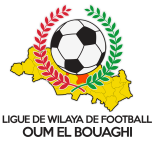 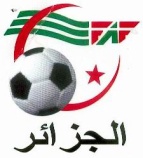 REUNION DU 07/02/2022MEMBRES PRESENTS :MESSIEURS : BOUMARAF  AMARA   PRESIDENT                         6EME JOURNEE                         DAHNOUN ABDELKRIM  MEMBREORDRE DU JOUR : Traitement  des affaires	
-KHEMISSI  MOHAMED   LICENCE N° 0448004…(ESAZ)….…… . AVERTISSEMENT-CHERGUI  ISLEM  LICENCE N° 0448008…..…….. (ESAZ)…….…. AVERTISSEMENTAFFAIRE N°  28   RENCONTRE  WSBBS/ ESSR ……………. DU 04/02/2022 (S)-SAOUDI DHIA EDDINE  LICENCE  N° 0440007  ……. (WSBBS) ……AVERTISSEMENT-BENHOURIA  TAKIRDDINE  LICENCE N° 0440013 … (WSBBS) … …AVERTISSEMENT-RAMOUL  ABDELKRIM  LICENCE N° 0449025  ……….(ESSR) … …AVERTISSEMENTBAGHDAD   WALID  LICENCE N° 0449001 ……………(ESSR)  .……AVERTISSEMENTDJERMANE   ZAKARIA  LICENCE N° 0449020 …………(ESSR)  ……AVERTISSEMENTAFFAIRE N°  29   RENCONTRE  USAM/ JBJ …………………. DU 04/02/2022 (S)-BRIKI ILES LAHCENE LICENCE N° 0446009.. ………… (JBJ) …..……..AVERTISSEMENT-BELKHIRI  SOUFIANE  LICENCE N° 0446006………. .(JBJ) …………...AVERTISSEMENT-BELKHIRI FETHI LICENCE N° 0446004…………….…. (JBJ)……….. ...AVERTISSEMENT-ZEMLAL MED  AMINE  LICENCE N° 0450022……….…. (USAM)….. ..AVERTISSEMENT-OUMOUSSA MED  RAFIK  LICENCE N° 0450009………(USAM)…. ..AVERTISSEMENTAFFAIRE N°  30   RENCONTRE  USHD/ NRBBC …………………. DU 04/02/2022 (S)-BENBAKA  MOHAMED  LICENCE  N° 0441005  ………..(NRBBC) …….AVERTISSEMENT-ABDELHAFID  ABDELMALEK   LICENCE  N° 0441004… (NRBBC) …..AVERTISSEMENT-DJEBARI   OUSSAMA  LICENCE  N° 0445009… …………….(USHD) …    AVERTISSEMENT-NESSAH   YOUSSOUF  LICENCE  N° 0445007……………….. (USHD) ……AVERTISSEMENT-UNE AMENDE DE 2500 DA INFILGE AU CLUB (USHD) POUR MAUVAISE ORGANISATIONAFFAIRE N°  31   RENCONTRE  USB/ DSSR …………………. DU 05/02/2022 (S)-DIF   IMADEDDINE  LICENCE  N° 0444003 ……… ……………(USB) ……………..AVERTISSEMENT-MEZIANE    BILLEL   LICENCE  N° 0444017…………………….. (USB) …………...AVERTISSEMENT-FERRAH    NACEREDDINE  LICENCE  N° 0447108……………. (DSSRP) ….…… .A.VERTISSEMENTVU LA FEUILLE DE MATCHVU LE RAPPORT DE DELEGUE-FEZZANI  ACHREF LICENCE N° 0444012 (USB) EST SUSPENDU DE (04) QUATRE  MATCHS FERMES PLUS UNE AMENDE DE 2500 DA POUR MENACES INTIMIDE  ENVERS LE DELEGUE DE LA RENCONTRE EN FIN PARTIE ART 121 DES RG FAF-LAMRAOUI  ABDELBAKI ENTRAINEUR DE L’USB  EST SUSPENDU JUSQU’ A NOUVELLE ORDREAFFAIRE N°  32   RENCONTRE  CRBH/ CRBB …………………. DU 05/02/2022 (S)-BENDIF   NACERDDINE  LICENCE  N° 0451017 (CRBH) EST SUSPENDU DE (01) UN MATCH FERME PLUS UNE AMENDE  1000 DA POUR  CUMUL CARTONS DONT L’AVERTISSENT SERA COMPTABILISEE (ART 104) DES RG DE LA FAF-MEKANI NABIL LICENCE N° 0451020 ………………………(CRBH)………….	AVERTISSEMNT-AMEZRAR    ABDEREZAK   LICENCE  N° 0442022 (CRBB) EST SUSPENDU DE (01) UN MATCH FERME POUR CONTESTATION DE DECISION PLUS UNE AMENDE DE 1000 DA.-MOUDJEB     ABDELLAH  LICENCE  N° 0442020……………. (CRBB) …………. AVERTISSEMENTLE PRESIDENT DE LA COMMISSIONA.BOUMARAFAFFAIRE N°   27  RENCONTRE  DJS/ ESAZ ………………… DU 04/02/2022 (S)